ADIYAMANÜNİVERSİTESİ ERASMUS+ KURUM KOORDİNATÖRLÜĞÜERAMUS+ KOMİSYONU2023-2024 Erasmus+ Yükseköğretim (Ortak Ülkelerle) Personel Hareketliliği (KA171-2022) Hibe Dağılımı Değerlendirme Listesiİlan Tarihi: 17.03.2024-03.04.20242022 KA171 DERS VERME HAREKTLİLİĞİDoç. Dr. Gülden GÜRSOY -ASİL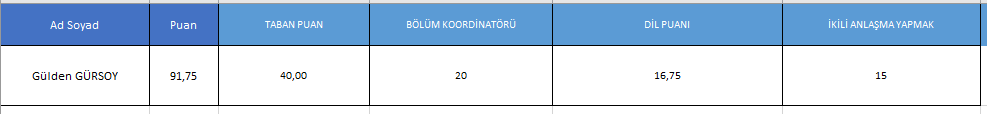 